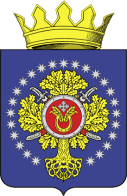 УРЮПИНСКИЙ МУНИЦИПАЛЬНЫЙ РАЙОНВОЛГОГРАДСКОЙ ОБЛАСТИУРЮПИНСКАЯ  РАЙОННАЯ  ДУМАР  Е  Ш  Е  Н  И  Е21 июля 2021 года	                   № 237Об утверждении отчета об исполнении бюджета Урюпинского муниципального района за 2020 год        Рассмотрев отчет администрации Урюпинского муниципального района об исполнении бюджета Урюпинского муниципального района за 2020 год, на основании пункта 2 части 10 статьи 35 Федерального закона от 6 октября 2003 года № 131-ФЗ «Об общих принципах организации местного самоуправления в Российской Федерации», статей 264.5, 264.6 Бюджетного кодекса Российской Федерации, статей 21, 48 Устава Урюпинского муниципального района, статьи 44 Положения о бюджетном процессе в Урюпинском муниципальном районе, утвержденного решением Урюпинской районной Думы от 02 июля 2015 года № 12/100, Урюпинская районная Дума РЕШИЛА:        1. Утвердить отчет администрации Урюпинского муниципального района об исполнении бюджета Урюпинского муниципального района за 2020 год:        по доходам в сумме 485744,4 тысяч рублей;        по расходам в сумме 491047,5 тысяч рублей;        с дефицитом бюджета в сумме 5303,1 тысяч рублей.        2. Утвердить следующие показатели исполнения бюджета Урюпинского муниципального района за 2020 год:        - исполнение доходов районного бюджета за 2020 год по кодам классификации доходов бюджетов согласно приложению 1 к настоящему решению;        - исполнение доходов районного бюджета за 2020 год по кодам видов доходов, подвидов доходов бюджетной классификации согласно приложению 2 к настоящему решению;        - исполнение расходов районного бюджета за 2020 год по разделам, подразделам классификации расходов бюджетов согласно приложению 3 к настоящему решению;         - исполнение расходов районного бюджета за 2020 год по ведомственной структуре расходов классификации расходов бюджетов согласно приложению 4 к настоящему решению;        - исполнение источников финансирования дефицита районного бюджета за 2020 год по кодам классификации источников финансирования дефицитов бюджетов согласно приложению 5 к настоящему решению;        - исполнение источников финансирования дефицита районного бюджета за 2020 год по кодам групп, подгрупп, статей, видов источников финансирования дефицитов бюджетов классификации операций сектора муниципального управления, относящихся к источникам финансирования дефицитов бюджетов согласно приложению 6 к настоящему решению;        - исполнение муниципальных программ за 2020 год согласно приложению 7 к настоящему решению;        - численность муниципальных служащих органов местного самоуправления, работников муниципальных учреждений Урюпинского муниципального района с указанием фактических затрат на их денежное содержание по состоянию на 31 декабря 2020 года согласно приложению 8 к  настоящему решению;3. Настоящее решение вступает в силу с даты его принятия и подлежит официальному опубликованию в информационном бюллетене администрации Урюпинского муниципального района «Районные ведомости».             ПредседательУрюпинской районной Думы					     Т.Е. Матыкина                                                                                                   Приложение 1 к решению                                                                                                                         Урюпинской районной Думы                                                                                                                          от 21 июля 2021 года № 237Исполнение доходов районного бюджета за 2020 год по кодам классификации доходов бюджетов                                                                                                   Приложение 2 к решению                                                                                                                         Урюпинской районной Думы                                                                                                                          от 21 июля 2021 года № 237 Исполнение доходов районного бюджета за 2020 год по кодам видов доходов, подвидов доходов бюджетной классификации                                                                                                                             Приложение 3 к решению                                                                                                                         Урюпинской районной Думы                                                                                                                          от 21 июля 2021 года № 237 Исполнение расходов районного бюджета за 2020 год по разделам, подразделам классификации расходов бюджетов                                                                                                  Приложение 4 к решению                                                                                                                         Урюпинской районной Думы                                                                                                                          от 21 июля 2021 года № 237Исполнение расходов районного бюджета за 2020 год по ведомственнойструктуре расходов классификации расходов бюджетов                                                                                                   Приложение 5 к решению                                                                                                                         Урюпинской районной Думы                                                                                                                          от 21 июля 2021 года № 237Исполнение источников финансирования дефицита районного бюджета за 2020 год по кодам классификации источников финансирования дефицитов бюджетов                                                                                                   Приложение 6 к решению                                                                                                                         Урюпинской районной Думы                                                                                                                          от 21 июля 2021 года № 237Исполнение источников финансирования дефицита районного бюджета за 2020 год по кодам групп, подгрупп, статей, видов источников финансирования дефицитов бюджетов классификации операций сектора муниципального управления, относящихся к источникам финансирования дефицитов бюджетов                                                                                                   Приложение 7 к решению                                                                                                                         Урюпинской районной Думы                                                                                                                          от 21 июля 2021 года № 237 Исполнение муниципальных программ за 2020 год                                                                                                   Приложение 8 к решению                                                                                                                         Урюпинской районной Думы                                                                                                                          от 21 июля 2021 года № 237Численность муниципальных служащих органов местного самоуправления, работников муниципальных учреждений Урюпинского муниципального района с указанием фактических затрат на их денежное содержание по состоянию на 31 декабря 2020 годаКод бюджетной классификацииНаименование показателяУтверждено на 2020 год (тыс. руб.)Исполнено за 2020 годИсполнено за 2020 годКод бюджетной классификацииНаименование показателяУтверждено на 2020 год (тыс. руб.)(тыс. руб.)%1.00.00.00.0.00.0.000Налоговые и неналоговые доходы191508,5189814,499,11.01.00.00.0.00.0.000Налоги на прибыль, доходы131687,0132120,4100,31.03.00.00.0.00.0.000Налоги на товары (работы, услуги), реализуемые на территории Российской Федерации8086,97938,698,21.05.00.00.0.00.0.000Налоги на совокупный доход16735,017335,3103,61.08.00.00.0.00.0.000Государственная пошлина420,0478,0113,81.11.00.00.0.00.0.000Доходы от использования имущества, находящегося в государственной и муниципальной собственности27689,327527,399,41.12.00.00.0.00.0.000Платежи при пользовании природными ресурсами990,0986,899,71.13.00.00.0.00.0.000Доходы от оказания платных услуг (работ) и компенсации затрат государства4295,31797,741,91.14.00.00.0.00.0.000Доходы от продажи материальных и нематериальных активов800,0734,191,81.16.00.00.0.00.0.000Штрафы, санкции, возмещение ущерба754,0816,7108,31.17.00.00.0.00.0.000Прочие неналоговые доходы51,079,5155,92.00.00.00.0.00.0.000Безвозмездные поступления304932,2295930,097,02.02.00.00.0.00.0.000Безвозмездные поступления от других бюджетов бюджетной системы Российской Федерации304860,7296453,397,22.07.00.00.0.00.0.000Прочие безвозмездные поступления71,571,5100,02.19.00.00.0.00.0.000Возврат остатков субсидий, субвенций и иных межбюджетных трансфертов, имеющих целевое назначение, прошлых лет0,0-594,8-ИТОГО:ИТОГО:496440,7485744,497,8Наименование показателяКод доходапо бюджетной классификацииУтверждено на 2020 год(тыс.руб.)Исполненоза 2020 годИсполненоза 2020 годНаименование показателяКод доходапо бюджетной классификацииУтверждено на 2020 год(тыс.руб.)(тыс.руб.)%Доходы бюджета - ВсегоХ496440,7485744,497,8в том числе: 
НАЛОГОВЫЕ И НЕНАЛОГОВЫЕ ДОХОДЫ000 1 00 00000 00 0000 000191508,5189814,499,1НАЛОГИ НА ПРИБЫЛЬ, ДОХОДЫ000 1 01 00000 00 0000 000131687,0132120,4100,3Налог на доходы физических лиц000 1 01 02000 01 0000 110131687,0132120,4100,3Налог на доходы физических лиц с доходов, источником которых является налоговый агент, за исключением доходов, в отношении которых исчисление и уплата налога осуществляются в соответствии со статьями 227, 227.1 и 228 Налогового кодекса Российской Федерации000 1 01 02010 01 0000 110129712,0130123,4100,3Налог на доходы физических лиц с доходов, полученных от осуществления деятельности физическими лицами, зарегистрированными в качестве индивидуальных предпринимателей, нотариусов, занимающихся частной практикой, адвокатов, учредивших адвокатские кабинеты, и других лиц, занимающихся частной практикой в соответствии со статьей 227 Налогового кодекса Российской Федерации000 1 01 02020 01 0000 110650,0639,098,3Налог на доходы физических лиц с доходов,  полученных физическими лицами в соответствии со статьей 228 Налогового Кодекса Российской Федерации000 1 01 02030 01 0000 1101200,01234,1102,8Налог на доходы физических лиц в виде фиксированных авансовых платежей с доходов, полученных физическими лицами, являющимися иностранными гражданами, осуществляющими трудовую деятельность по найму на основании патента в соответствии  со статьей 227.1 Налогового кодекса Российской Федерации000 1 01 02040 01 0000 110125,0123,999,1НАЛОГИ НА ТОВАРЫ (РАБОТЫ, УСЛУГИ), РЕАЛИЗУЕМЫЕ НА ТЕРРИТОРИИ РОССИЙСКОЙ ФЕДЕРАЦИИ000 1 03 00000 00 0000 0008086,97938,698,2Акцизы по подакцизным товарам (продукции), производимым на территории Российской Федерации000 1 03 02000 01 0000 1108086,97938,698,2Доходы от уплаты акцизов на дизельное топливо, подлежащие распределению между бюджетами субъектов Российской Федерации и местными бюджетами с учетом установленных дифференцированных нормативов отчислений в местные бюджеты000 1 03 02230 01 0000 1103797,43661,696,4Доходы от уплаты акцизов на дизельное топливо, подлежащие распределению между бюджетами субъектов Российской Федерации и местными бюджетами с учетом установленных дифференцированных нормативов отчислений в местные бюджеты (по нормативам, установленным Федеральным законом о федеральном бюджете в целях формирования дорожных фондов субъектов Российской Федерации)000 1 03 02231 01 0000 1103797,43661,696,4Доходы от уплаты акцизов на моторные масла для дизельных и (или) карбюраторных (инжекторных) двигателей, подлежащие распределению между бюджетами субъектов Российской Федерации и местными бюджетами с учетом установленных дифференцированных нормативов отчислений в местные бюджеты000 1 03 02240 01 0000 11023,826,2110,1Доходы от уплаты акцизов на моторные масла для дизельных и (или) карбюраторных (инжекторных) двигателей, подлежащие распределению между бюджетами субъектов Российской Федерации и местными бюджетами с учетом установленных дифференцированных нормативов отчислений в местные бюджеты (по нормативам, установленным Федеральным законом о федеральном бюджете в целях формирования дорожных фондов субъектов Российской Федерации)000 1 03 02241 01 0000 11023,826,2110,1Доходы от уплаты акцизов на автомобильный бензин, подлежащие распределению между бюджетами субъектов Российской Федерации и местными бюджетами с учетом установленных дифференцированных нормативов отчислений в местные бюджеты000 1 03 02250 01 0000 1104900,34925,8100,5Доходы от уплаты акцизов на автомобильный бензин, подлежащие распределению между бюджетами субъектов Российской Федерации и местными бюджетами с учетом установленных дифференцированных нормативов отчислений в местные бюджеты (по нормативам, установленным Федеральным законом о федеральном бюджете в целях формирования дорожных фондов субъектов Российской Федерации)000 1 03 02251 01 0000 1104900,34925,8100,5Доходы от уплаты акцизов на прямогонный бензин, подлежащие распределению между бюджетами субъектов Российской Федерации и местными бюджетами с учетом установленных дифференцированных нормативов отчислений в местные бюджеты000 1 03 02260 01 0000 110-634,6-675,0106,4Доходы от уплаты акцизов на прямогонный бензин, подлежащие распределению между бюджетами субъектов Российской Федерации и местными бюджетами с учетом установленных дифференцированных нормативов отчислений в местные бюджеты (по нормативам, установленным Федеральным законом о федеральном бюджете в целях формирования дорожных фондов субъектов Российской Федерации)000 1 03 02261 01 0000 110-634,6-675,0106,4НАЛОГИ НА СОВОКУПНЫЙ ДОХОД000 1 05 00000 00 0000 00016735,017335,3103,6Налог, взимаемый в связи с применением упрощенной системы налогообложения000 1 05 01000 00 0000 110590,0594,2100,7Налог, взимаемый с налогоплательщиков, выбравших в качестве объекта налогообложения  доходы000 1 05 01010 01 0000 110505,0506,1100,2Налог, взимаемый с налогоплательщиков, выбравших в качестве объекта налогообложения  доходы000 1 05 01011 01 0000 110505,0506,1100,2Налог, взимаемый с налогоплательщиков, выбравших в качестве объекта налогообложения доходы, уменьшенные на величину расходов000 1 05 01020 01 0000 11085,088,2103,8Налог, взимаемый с налогоплательщиков, выбравших в качестве объекта налогообложения доходы, уменьшенные на величину расходов (в том числе минимальный налог, зачисляемый в бюджеты субъектов Российской Федерации)000 1 05 01021 01 0000 11085,088,2103,8Минимальный налог, зачисляемый в бюджеты субъектов Российской Федерации (за налоговые периоды, истекшие до 1 января 2016 года)000 1 05 01050 01 0000 1100,0-0,1-Единый налог на вмененный доход для отдельных видов деятельности000 1 05 02000 02 0000 1104020,04059,7101,0Единый налог на вмененный доход для отдельных видов деятельности000 1 05 02010 02 0000 1104020,04059,4101,0Единый налог на вмененный доход для отдельных видов деятельности (за налоговые периоды, истекшие до 1 января 2011 года)000 1 05 02020 02 0000 1100,00,3-Единый сельскохозяйственный налог000 1 05 03000 01 0000 11012100,012657,3104,6Единый сельскохозяйственный налог000 1 05 03010 01 0000 11012100,012657,3104,6Налог, взимаемый в связи с применением патентной системы налогообложения000 1 05 04000 02 0000 11025,024,196,4Налог, взимаемый в связи с применением патентной системы налогообложения, зачисляемый в бюджеты муниципальных районов000 1 05 04020 02 0000 11025,024,196,4ГОСУДАРСТВЕННАЯ ПОШЛИНА000 1 08 00000 00 0000 000420,0478,0113,8Государственная пошлина по делам, рассматриваемым в судах общей юрисдикции, мировыми судьями000 1 08 03000 01 0000 110420,0478,0113,8 Государственная пошлина по делам, рассматриваемым в судах общей юрисдикции, мировыми судьями (за исключением Верховного Суда Российской Федерации)000 1 08 03010 01 0000 110420,0478,0113,8ДОХОДЫ ОТ ИСПОЛЬЗОВАНИЯ ИМУЩЕСТВА, НАХОДЯЩЕГОСЯ В ГОСУДАРСТВЕННОЙ И МУНИЦИПАЛЬНОЙ СОБСТВЕННОСТИ000 1 11 00000 00 0000 00027689,327527,399,4Доходы, получаемые в виде арендной либо иной платы за передачу в возмездное пользование государственного и муниципального имущества (за исключением имущества бюджетных и автономных учреждений, а также имущества государственных и муниципальных унитарных предприятий, в том числе казенных)000 1 11 05000 00 0000 12027653,027491,099,4Доходы, получаемые в виде арендной платы за земельные участки, государственная собственность на которые не разграничена, а также средства от продажи права на заключение договоров аренды указанных земельных участков000 1 11 05010 00 0000 12023100,022968,699,4Доходы, получаемые в виде арендной платы за земельные участки, государственная собственность на которые не разграничена и которые расположены в границах сельских поселений и межселенных территорий муниципальных районов, а также средства от продажи права на заключение договоров аренды указанных земельных участков000 1 11 05013 05 0000 12023100,022968,699,4Доходы, получаемые в виде арендной платы за земли после разграничения государственной собственности на землю, а также средства от продажи права на заключение договоров аренды указанных земельных участков (за исключением земельных участков бюджетных и автономных учреждений)000 1 11 05020 00 0000 1204479,04448,299,3Доходы, получаемые в виде арендной платы, а также средства от продажи права на заключение договоров аренды за земли, находящиеся в собственности муниципальных районов (за исключением земельных участков муниципальных бюджетных и автономных учреждений)000 1 11 05025 05 0000 1204479,04448,299,3Доходы от сдачи в аренду имущества, находящегося в оперативном управлении органов государственной власти, органов местного самоуправления, государственных внебюджетных фондов и созданных ими учреждений (за исключением имущества бюджетных и автономных учреждений)000 1 11 05030 00 0000 12074,074,2100,3Доходы от сдачи в аренду имущества, находящегося в оперативном управлении органов управления муниципальных районов и созданных ими учреждений (за исключением имущества муниципальных бюджетных и автономных учреждений)000 1 11 05035 05 0000 12074,074,2100,3Платежи от государственных и муниципальных унитарных предприятий000 1 11 07000 00 0000 12036,336,3100,0Доходы от перечисления части прибыли государственных и муниципальных унитарных предприятий, остающейся после уплаты налогов и обязательных платежей000 1 11 07010 00 0000 12036,336,3100,0Доходы от перечисления части прибыли, остающейся после уплаты налогов и иных обязательных платежей муниципальных унитарных предприятий, созданных муниципальными районами000 1 11 07015 05 0000 12036,336,3100,0ПЛАТЕЖИ ПРИ ПОЛЬЗОВАНИИ ПРИРОДНЫМИ РЕСУРСАМИ000 1 12 00000 00 0000 000990,0986,899,7Плата за негативное воздействие на окружающую среду000 1 12 01000 01 0000 120990,0986,899,7Плата за выбросы загрязняющих веществ в атмосферный воздух стационарными объектами000 1 12 01010 01 0000 120365,0361,699,1Плата за размещение отходов производства и потребления000 1 12 01040 01 0000 120625,0625,2100,0Плата за размещение отходов производства000 1 12 01041 01 0000 120625,0625,2100,0ДОХОДЫ ОТ ОКАЗАНИЯ ПЛАТНЫХ УСЛУГ И КОМПЕНСАЦИИ ЗАТРАТ ГОСУДАРСТВА000 1 13 00000 00 0000 0004295,31797,741,9Доходы от оказания платных услуг (работ) 000 1 13 01000 00 0000 1302295,31695,273,9Прочие доходы от оказания платных услуг (работ)000 1 13 01990 00 0000 1302295,31695,273,9Прочие доходы от оказания платных услуг (работ) получателями средств бюджетов муниципальных районов000 1 13 01995 05 0000 1302295,31695,273,9Доходы от компенсации затрат государства000 1 13 02000 00 0000 1302000,0102,55,1Прочие доходы от компенсации затрат государства 000 1 13 02990 00 0000 1302000,0102,55,1Прочие доходы от компенсации затрат  бюджетов муниципальных районов000 1 13 02995 05 0000 1302000,0102,55,1ДОХОДЫ ОТ ПРОДАЖИ МАТЕРИАЛЬНЫХ И НЕМАТЕРИАЛЬНЫХ АКТИВОВ000 1 14 00000 00 0000 000800,0734,191,8Доходы от реализации имущества, находящегося в государственной и муниципальной собственности (за исключением движимого имущества бюджетных и автономных учреждений, а также имущества государственных и муниципальных унитарных предприятий, в том числе казенных)000 1 14 02000 00 0000 00070,090,3129,0Доходы от реализации имущества, находящегося в собственности муниципальных районов (за исключением  движимого имущества муниципальных бюджетных и автономных учреждений, а также имущества муниципальных унитарных предприятий, в том числе казенных), в части реализации основных средств по указанному имуществу000 1 14 02050 05 0000 41070,090,3129,0Доходы от реализации имущества, находящегося в оперативном управлении учреждений, находящихся в ведении органов управления муниципальных районов (за исключением имущества муниципальных бюджетных и автономных учреждений), в части реализации основных средств по указанному имуществу000 1 14 02052 05 0000 4100,021,5-Доходы от реализации иного имущества, находящегося в собственности муниципальных районов (за исключением имущества муниципальных бюджетных и автономных учреждений, а также имущества муниципальных унитарных предприятий, в том числе казенных), в части реализации основных средств по указанному имуществу000 1 14 02053 05 0000 41070,068,898,3Доходы от продажи земельных участков, находящихся в государственной и муниципальной собственности000 1 14 06000 00 0000 430500,0488,597,7Доходы     от    продажи    земельных    участков,                              государственная  собственность  на   которые   не разграничена000 1 14 06010 00 0000 430500,0488,597,7Доходы от продажи земельных участков, государственная собственность на которые не разграничена и которые расположены в границах сельских поселений и межселенных территорий муниципальных районов000 1 14 06013 05 0000 430500,0488,597,7Плата за увеличение площади земельных участков, находящихся в частной собственности, в результате перераспределения таких земельных участков и земель (или) земельных участков, находящихся в государственной или муниципальной собственности000 1 14 06300 00 0000 430230,0155,367,5Плата за увеличение площади земельных участков, находящихся в частной собственности, в результате перераспределения таких земельных участков и земель (или) земельных участков, государственная собственность на которые не разграничена000 1 14 06310 00 0000 430230,0155,367,5Плата за увеличение площади земельных участков, находящихся в частной собственности, в результате перераспределения таких земельных участков и земель (или) земельных участков, государственная собственность на которые не разграничена и которые расположены в границах сельских поселений и межселенных территорий муниципальных районов000 1 14 06313 05 0000 430230,0155,367,5ШТРАФЫ, САНКЦИИ, ВОЗМЕЩЕНИЕ УЩЕРБА000 1 16 00000 00 0000 000754,0816,7108,3Административные штрафы, установленные Кодексом Российской Федерации об административных правонарушениях000 1 16 01000 01 0000 14075,179,0105,2Административные штрафы, установленные Главой 6 Кодекса Российской Федерации об административных правонарушениях, за административные правонарушения, посягающие на здоровье, санитарно-эпидемиологическое благополучие населения и общественную нравственность000 1 16 01060 01 0000 14014,516,3112,4Административные штрафы, установленные Главой 6 Кодекса Российской Федерации об административных правонарушениях, за административные правонарушения, посягающие на здоровье, санитарно-эпидемиологическое благополучие населения и общественную нравственность, налагаемые мировыми судьями, комиссиями по делам несовершеннолетних и защите их прав000 1 16 01063 01 0000 14014,516,3112,4Административные штрафы, установленные Главой 7 Кодекса Российской Федерации об административных правонарушениях, за административные правонарушения в области охраны собственности000 1 16 01070 01 0000 14015,115,7104,0Административные штрафы, установленные Главой 7 Кодекса Российской Федерации об административных правонарушениях, за административные правонарушения в области охраны собственности, налагаемые мировыми судьями, комиссиями по делам несовершеннолетних и защите их прав000 1 16 01073 01 0000 14015,113,790,7Административные штрафы, установленные Главой 7 Кодекса Российской Федерации об административных правонарушениях, за административные правонарушения в области охраны собственности, выявленные должностными лицами органов муниципального контроля000 1 16 01074 01 0000 1400,02,0-Административные штрафы, установленные Главой 15 Кодекса Российской Федерации об административных правонарушениях, за административные правонарушения в области финансов, налогов и сборов, страхования, рынка ценных бумаг000 1 16 01150 01 0000 1403,23,3103,1Административные штрафы, установленные Главой 15 Кодекса Российской Федерации об административных правонарушениях, за административные правонарушения в области финансов, налогов и сборов, страхования, рынка ценных бумаг (за исключением штрафов, указанных в пункте 6 статьи 46 Бюджетного кодекса Российской Федерации), налагаемые мировыми судьями, комиссиями по делам несовершеннолетних и защите их прав000 1 16 01153 01 0000 1403,23,3103,1Административные штрафы, установленные Главой 19 Кодекса Российской Федерации об административных правонарушениях, за административные правонарушения против порядка управления000 1 16 01190 01 0000 14040,340,3100,0Административные штрафы, установленные Главой 19 Кодекса Российской Федерации об административных правонарушениях, за административные правонарушения против порядка управления, налагаемые мировыми судьями, комиссиями по делам несовершеннолетних и защите их прав000 1 16 01193 01 0000 14040,340,3100,0Административные штрафы, установленные Главой 20 Кодекса Российской Федерации об административных правонарушениях, за административные правонарушения, посягающие на общественный порядок и общественную безопасность000 1 16 01200 01 0000 1402,03,5175,0Административные штрафы, установленные Главой 20 Кодекса Российской Федерации об административных правонарушениях, за административные правонарушения, посягающие на общественный порядок и общественную безопасность, налагаемые мировыми судьями, комиссиями по делам несовершеннолетних и защите их прав000 1 16 01203 01 0000 1402,03,5175,0Административные штрафы, установленные законами субъектов Российской Федерации об административных правонарушениях000 1 16 02000 02 0000 1401,01,0100,0Административные штрафы, установленные законами субъектов Российской Федерации об административных правонарушениях, за нарушение муниципальных правовых актов000 1 16 02020 02 0000 1401,01,0100,0Штрафы, неустойки, пени, уплаченные в соответствии с законом или договором в случае неисполнения или ненадлежащего исполнения обязательств перед государственным (муниципальным) органом, органом управления государственным внебюджетным фондом, казенным учреждением, Центральным банком Российской Федерации, иной организацией, действующей от имени Российской Федерации000 1 16 07000 00 0000 14055,455,4100,0Штрафы, неустойки, пени, уплаченные в случае просрочки исполнения поставщиком (подрядчиком, исполнителем) обязательств, предусмотренных государственным (муниципальным) контрактом000 1 16 07010 00 0000 14029,529,5100,0Штрафы, неустойки, пени, уплаченные в случае просрочки исполнения поставщиком (подрядчиком, исполнителем) обязательств, предусмотренных муниципальным контрактом, заключенным муниципальным органом, казенным учреждением муниципального района000 1 16 07010 05 0000 14029,529,5100,0Штрафы, неустойки, пени, уплаченные в соответствии с договором водопользования в случае неисполнения или ненадлежащего исполнения обязательств перед государственным (муниципальным) органом, казенным учреждением000 1 16 07040 00 0000 14010,810,8100,0Штрафы, неустойки, пени, уплаченные в соответствии с договором водопользования в случае неисполнения или ненадлежащего исполнения обязательств перед муниципальным органом (муниципальным казенным учреждением) муниципального района000 1 16 07040 05 0000 14010,810,8100,0Иные штрафы, неустойки, пени, уплаченные в соответствии с законом или договором в случае неисполнения или ненадлежащего исполнения обязательств перед государственным (муниципальным) органом, казенным учреждением, Центральным банком Российской Федерации, государственной корпорацией000 1 16 07090 00 0000 14015,115,1100,0Иные штрафы, неустойки, пени, уплаченные в соответствии с законом или договором в случае неисполнения или ненадлежащего исполнения обязательств перед муниципальным органом, (муниципальным казенным учреждением) муниципального района000 1 16 07090 05 0000 14015,115,1100,0Платежи в целях возмещения причиненного ущерба (убытков)000 1 16 10000 00 0000 140221,5279,9126,4Платежи по искам о возмещении ущерба, а также платежи, уплачиваемые при добровольном возмещении ущерба, причиненного муниципальному имуществу муниципального района (за исключением имущества, закрепленного за муниципальными бюджетными (автономными) учреждениями, унитарными предприятиями)000 1 16 10030 05 0000 1400,023,6-Прочее возмещение ущерба, причиненного муниципальному имуществу муниципального района (за исключением имущества, закрепленного за муниципальными бюджетными (автономными) учреждениями, унитарными предприятиями)000 1 16 10032 05 0000 1400,023,6-Доходы от денежных взысканий (штрафов), поступающие в счет погашения задолженности, образовавшейся до 1 января 2020 года, подлежащие зачислению в бюджеты бюджетной системы Российской Федерации по нормативам, действовавшим в 2019 году000 1 16 10120 00 0000 140221,5256,3115,7Доходы от денежных взысканий (штрафов), поступающие в счет погашения задолженности, образовавшейся до 1 января 2020 года, подлежащие зачислению в бюджет муниципального образования по нормативам, действовавшим в 2019 году000 1 16 10123 01 0000 140220,4255,2115,9Доходы от денежных взысканий (штрафов), поступающие в счет погашения задолженности, образовавшейся до 1 января 2020 года, подлежащие зачислению в федеральный бюджет и бюджет муниципального образования по нормативам, действовавшим в 2019 году000 1 16 10129 01 0000 1401,11,1100,0Платежи, уплачиваемые в целях возмещения вреда000 1 16 11000 01 0000 140401,0401,3100,1Платежи по искам о возмещении вреда, причиненного окружающей среде, а также платежи, уплачиваемые при добровольном возмещении вреда, причиненного окружающей среде (за исключением вреда, причиненного окружающей среде на особо охраняемых природных территориях, а также вреда, причиненного водным объектам), подлежащие зачислению в бюджет муниципального образования000 1 16 11050 01 0000 140401,0401,3100,1ПРОЧИЕ НЕНАЛОГОВЫЕ ДОХОДЫ000 1 17 00000 00 0000 00051,079,5155,8Невыясненные поступления000 1 17 01000 00 0000 1800,023,9-Невыясненные поступления, зачисляемые в бюджеты муниципальных районов000 1 17 01050 05 0000 1800,023,9-Прочие неналоговые доходы000 1 17 05000 00 0000 18051,055,6109,0Прочие неналоговые доходы бюджетов муниципальных районов000 1 17 05050 05 0000 18051,055,6109,0БЕЗВОЗМЕЗДНЫЕ ПОСТУПЛЕНИЯ000 2 00 00000 00 0000 000304932,2295930,097,0БЕЗВОЗМЕЗДНЫЕ ПОСТУПЛЕНИЯ ОТ ДРУГИХ БЮДЖЕТОВ БЮДЖЕТНОЙ СИСТЕМЫ РОССИЙСКОЙ ФЕДЕРАЦИИ000 2 02 00000 00 0000 000304860,7296453,397,2Дотации бюджетам бюджетной системы Российской Федерации000 2 02 10000 00 0000 1501151,71151,7100,0Дотации бюджетам на поддержку мер по обеспечению сбалансированности бюджетов000 2 02 15002 00 0000 1501151,71151,7100,0Дотации бюджетам муниципальных районов на поддержку мер по обеспечению сбалансированности бюджетов000 2 02 15002 05 0000 1501151,71151,7100,0Субсидии бюджетам бюджетной системы Российской Федерации (межбюджетные субсидии)000 2 02 20000 00 0000 15076519,675365,898,5Субсидии бюджетам на строительство, модернизацию, ремонт и содержание автомобильных дорог общего пользования, в том числе дорог в поселениях (за исключением автомобильных дорог федерального значения)000 2 02 20041 00 0000 15012581,012131,696,4Субсидии бюджетам муниципальных районов на строительство, модернизацию, ремонт и содержание автомобильных дорог общего пользования, в том числе дорог в поселениях (за исключением автомобильных дорог федерального значения)000 2 02 20041 05 0000 15012581,012131,696,4Субсидии бюджетам на софинансирование
капитальных вложений в объекты
муниципальной собственности000 2 02 20077 00 0000 1501102,5558,350,6Субсидии бюджетам муниципальных районов на софинансирование капитальных вложений в объекты муниципальной собственности000 2 02 20077 05 0000 1501102,5558,350,6Субсидии бюджетам на организацию бесплатного горячего питания обучающихся, получающих начальное общее образование в государственных и муниципальных образовательных организациях000 2 02 25304 00 0000 1503486,13477,399,7Субсидии бюджетам муниципальных районов на организацию бесплатного горячего питания обучающихся, получающих начальное общее образование в государственных и муниципальных образовательных организациях000 2 02 25304 05 0000 1503486,13477,399,7Субсидии бюджетам на обеспечение комплексного развития сельских территорий000 2 02 25576 00 0000 15015717,315717,3100,0Субсидии бюджетам муниципальных районов на обеспечение комплексного развития сельских территорий000 2 02 25576 05 0000 15015717,315717,3100,0Прочие субсидии000 2 02 29999 00 0000 15043632,743481,399,7Прочие субсидии бюджетам муниципальных районов000 2 02 29999 05 0000 15043632,743481,399,7Субвенции бюджетам бюджетной системы Российской Федерации000 2 02 30000 00 0000 150212466,1206791,497,3Субвенции бюджетам муниципальных образований на предоставление гражданам субсидий на оплату жилого помещения и коммунальных услуг000 2 02 30022 00 0000 15011715,09096,277,6Субвенции бюджетам муниципальных районов на предоставление гражданам субсидий на оплату жилого помещения и коммунальных услуг000 2 02 30022 05 0000 15011715,09096,277,6Субвенции местным бюджетам на выполнение передаваемых полномочий субъектов Российской Федерации000 2 02 30024 00 0000 150185560,4184230,999,3Субвенции бюджетам муниципальных районов на выполнение передаваемых полномочий субъектов Российской Федерации000 2 02 30024 05 0000 150185560,4184230,999,3Субвенции бюджетам на содержание ребенка в семье опекуна и приемной семье, а также вознаграждение, причитающееся приемному родителю000 2 02 30027 00 0000 15011734,410905,592,9Субвенции бюджетам муниципальных районов на содержание ребенка в семье опекуна и приемной семье, а также вознаграждение, причитающееся приемному родителю000 2 02 30027 05 0000 15011734,410905,592,9Субвенции бюджетам на компенсацию части платы, взимаемой с родителей (законных представителей) за присмотр и уход за детьми, посещающими образовательные организации, реализующие образовательные программы дошкольного образования000 2 02 30029 00 0000 150150,0150,0100,0Субвенции бюджетам муниципальных районов на компенсацию части платы, взимаемой с родителей (законных представителей) за присмотр и уход за детьми, посещающими образовательные организации, реализующие образовательные программы дошкольного образования000 2 02 30029 05 0000 150150,0150,0100,0Субвенции бюджетам на проведение Всероссийской переписи населения 2020 года000 2 02 35469 00 0000 150435,50,00,0Субвенции бюджетам муниципальных районов на проведение Всероссийской переписи населения 2020 года000 2 02 35469 05 0000 150435,50,00,0Субвенции бюджетам на государственную регистрацию актов гражданского состояния000 2 02 35930 00 0000 1502870,92408,883,9Субвенции бюджетам муниципальных районов на государственную регистрацию актов гражданского состояния000 2 02 35930 05 0000 1502870,92408,883,9Иные межбюджетные трансферты000 2 02 40000 00 0000 15014723,313144,489,3Межбюджетные трансферты, передаваемые бюджетам муниципальных образований на осуществление части полномочий по решению вопросов местного значения в соответствии с заключенными соглашениями000 2 02 40014 00 0000 1508853,87090,780,1Межбюджетные трансферты, передаваемые бюджетам муниципальных районов из бюджетов поселений на осуществление части полномочий по решению вопросов местного значения в соответствии с заключенными соглашениями000 2 02 40014 05 0000 1508853,87090,780,1Межбюджетные трансферты, передаваемые бюджетам для компенсации дополнительных расходов, возникших в результате решений, принятых органами власти другого уровня000 2 02 45160 00 0000 150196,0196,0100,0Межбюджетные трансферты, передаваемые бюджетам муниципальных районов для компенсации дополнительных расходов, возникших в результате решений, принятых органами власти другого уровня000 2 02 45160 05 0000 150196,0196,0100,0Межбюджетные трансферты бюджетам на ежемесячное денежное вознаграждение за классное руководство педагогическим работникам государственных и муниципальных общеобразовательных организаций000 2 02 45303 00 0000 1505484,45424,098,9Межбюджетные трансферты бюджетам муниципальных районов на ежемесячное денежное вознаграждение за классное руководство педагогическим работникам государственных и муниципальных общеобразовательных организаций000 2 02 45303 05 0000 1505484,45424,098,9Межбюджетные трансферты, передаваемые
 бюджетам на  поддержку отрасли культуры000 2 02 45519 00 0000 150100,0100,0100,0Межбюджетные трансферты, передаваемые 
бюджетам  муниципальных районов на поддержку отрасли культуры000 2 02 45519 05 0000 150100,0100,0100,0Межбюджетные трансферты, передаваемые бюджетам за достижение показателей деятельности органов исполнительной власти субъектов Российской Федерации000 2 02 45550 00 0000 1500,0163,0-Межбюджетные трансферты, передаваемые бюджетам муниципальных районов за достижение показателей деятельности органов исполнительной власти субъектов Российской Федерации000 2 02 45550 05 0000 1500,0163,0-Межбюджетные трансферты, передаваемые бюджетам, за счет средств резервного фонда Правительства Российской Федерации000 2 02 49001 00 0000 1500,0158,3-Межбюджетные трансферты, передаваемые бюджетам муниципальных районов, за счет средств резервного фонда Правительства Российской Федерации000 2 02 49001 05 0000 1500,0158,3-Прочие межбюджетные трансферты, передаваемые бюджетам000 2 02 49999 00 0000 15089,112,413,9Прочие межбюджетные трансферты, передаваемые бюджетам муниципальных районов000 2 02 49999 05 0000 15089,112,413,9ПРОЧИЕ БЕЗВОЗМЕЗДНЫЕ ПОСТУПЛЕНИЯ000 2 07 00000 00 0000 00071,571,5100,0Прочие безвозмездные поступления в бюджеты муниципальных районов000 2 07 05000 05 0000 15071,571,5100,0Прочие безвозмездные поступления в бюджеты муниципальных районов000 2 07 05030 05 0000 15071,571,5100,0ВОЗВРАТ ОСТАТКОВ СУБСИДИЙ, СУБВЕНЦИЙ И ИНЫХ МЕЖБЮДЖЕТНЫХ ТРАНСФЕРТОВ, ИМЕЮЩИХ ЦЕЛЕВОЕ НАЗНАЧЕНИЕ, ПРОШЛЫХ ЛЕТ000 2 19 00000 00 0000 0000,0-594,8-Возврат остатков субсидий, субвенций и иных межбюджетных трансфертов, имеющих целевое назначение, прошлых лет из бюджетов муниципальных районов000 2 19 00000 05 0000 1500,0-594,8-Возврат прочих остатков субсидий, субвенций и иных межбюджетных трансфертов, имеющих целевое назначение, прошлых лет из бюджетов муниципальных районов000 2 19 60010 05 0000 1500,0-594,8-КФСРНаименование КФСРУтвержденона 2020 год(тыс. руб.)Исполнено за 2020 годИсполнено за 2020 годКФСРНаименование КФСРУтвержденона 2020 год(тыс. руб.)(тыс. руб.)%01 00Общегосударственные вопросы59 035,455 127,493,401 02Функционирование высшего должностного лица субъекта Российской Федерации и муниципального образования1 382,21 337,296,701 03Функционирование законодательных (представительных) органов государственной власти и представительных органов муниципальных образований2 028,72 016,299,401 04Функционирование Правительства Российской Федерации, высших исполнительных органов государственной власти субъектов Российской Федерации, местных администраций27 773,626 694,396,101 06Обеспечение деятельности финансовых, налоговых и таможенных органов и органов финансового (финансово-бюджетного) надзора5 461,95 375,798,401 11Резервные фонды303,00,00,001 13Другие общегосударственные вопросы22 086,019 704,089,203 00Национальная безопасность и правоохранительная деятельность4 933,54 564,492,503 09Защита населения и территории от чрезвычайных ситуаций природного и техногенного характера, гражданская оборона4 742,44 373,392,203 14Другие вопросы в области национальной безопасности и правоохранительной деятельности191,1191,1100,004 00Национальная экономика22 867,021 191,592,704 05Сельское хозяйство и рыболовство88,988,9100,004 09Дорожное хозяйство (дорожные фонды)22 189,120 567,192,704 10Связь и информатика89,089,0100,004 12Другие вопросы в области национальной экономики500,0446,589,305 00Жилищно-коммунальное хозяйство32 099,830 798,995,905 01Жилищное хозяйство6,04,880,005 02Коммунальное хозяйство9 625,58 362,686,905 03Благоустройство22 468,322 431,599,807 00Образование300 164,3287 354,495,707 01Дошкольное образование33 198,230 900,893,107 02Общее образование239 895,4230 336,096,007 03Дополнительное образование детей16 722,016 146,896,607 07Молодежная политика321,995,129,507 09Другие вопросы в области образования10 026,89 875,798,508 00Культура, кинематография18 839,118 000,095,508 01Культура18 839,118 000,095,510 00Социальная политика29 800,525 781,986,510 01Пенсионное обеспечение2 138,31 836,885,910 03Социальное обеспечение населения14 723,311 904,780,910 04Охрана семьи и детства11 884,410 991,792,510 06Другие вопросы в области социальной политики1 054,51 048,799,411 00Физическая культура и спорт607,096,015,811 02Массовый спорт607,096,015,812 00Средства массовой информации69,069,0100,012 04Другие вопросы в области средств массовой информации69,069,0100,014 00Межбюджетные трансферты общего характера бюджетам бюджетной системы Российской Федерации48 064,048 064,0100,014 03Прочие межбюджетные трансферты общего характера48 064,048 064,0100,0ИТОГО:ИТОГО:516 479,6491 047,595,1КФСРНаименование КФСРУтвержденона 2020 год(тыс. руб.)Исполнено за 2020 годИсполнено за 2020 годКФСРНаименование КФСРУтвержденона 2020 год(тыс. руб.)(тыс. руб.)%Администрация Урюпинского муниципального районаАдминистрация Урюпинского муниципального района516 479,6491 047,595,101 00Общегосударственные вопросы59 035,455 127,493,401 02Функционирование высшего должностного лица субъекта Российской Федерации и муниципального образования1 382,21 337,296,701 03Функционирование законодательных (представительных) органов государственной власти и представительных органов муниципальных образований2 028,72 016,299,401 04Функционирование Правительства Российской Федерации, высших исполнительных органов государственной власти субъектов Российской Федерации, местных администраций27 773,626 694,396,101 06Обеспечение деятельности финансовых, налоговых и таможенных органов и органов финансового (финансово-бюджетного) надзора5 461,95 375,798,401 11Резервные фонды303,00,00,001 13Другие общегосударственные вопросы22 086,019 704,089,203 00Национальная безопасность и правоохранительная деятельность4 933,54 564,492,503 09Защита населения и территории от чрезвычайных ситуаций природного и техногенного характера, гражданская оборона4 742,44 373,392,203 14Другие вопросы в области национальной безопасности и правоохранительной деятельности191,1191,1100,004 00Национальная экономика22 867,021 191,592,704 05Сельское хозяйство и рыболовство88,988,9100,004 09Дорожное хозяйство (дорожные фонды)22 189,120 567,192,704 10Связь и информатика89,089,0100,004 12Другие вопросы в области национальной экономики500,0446,589,305 00Жилищно-коммунальное хозяйство32 099,830 798,995,905 01Жилищное хозяйство6,04,880,005 02Коммунальное хозяйство9 625,58 362,686,905 03Благоустройство22 468,322 431,599,807 00Образование300 164,3287 354,495,707 01Дошкольное образование33 198,230 900,893,107 02Общее образование239 895,4230 336,096,007 03Дополнительное образование детей16 722,016 146,896,607 07Молодежная политика321,995,129,507 09Другие вопросы в области образования10 026,89 875,798,508 00Культура, кинематография18 839,118 000,095,508 01Культура18 839,118 000,095,510 00Социальная политика29 800,525 781,986,510 01Пенсионное обеспечение2 138,31 836,885,910 03Социальное обеспечение населения14 723,311 904,780,910 04Охрана семьи и детства11 884,410 991,792,510 06Другие вопросы в области социальной политики1 054,51 048,799,411 00Физическая культура и спорт607,096,015,811 02Массовый спорт607,096,015,812 00Средства массовой информации69,069,0100,012 04Другие вопросы в области средств массовой информации69,069,0100,014 00Межбюджетные трансферты общего характера бюджетам бюджетной системы Российской Федерации48 064,048 064,0100,014 03Прочие межбюджетные трансферты общего характера48 064,048 064,0100,0ИТОГО:ИТОГО:516 479,6491 047,595,1Наименование показателяКод источника финансирования по бюджетной классификацииУтверждено на 2020 год (тыс. руб.)Исполнено за 2020 год(тыс. руб.)Администрация Урюпинского муниципального районаАдминистрация Урюпинского муниципального районаАдминистрация Урюпинского муниципального районаАдминистрация Урюпинского муниципального районаИсточники финансирования дефицитов бюджетов - всегоХ20261,85303,1Изменение остатков средств на счетах по учету средств бюджетов902 01 05 00 00 00 0000 00019861,85303,1Иные источники внутреннего финансирования дефицитов бюджетов902 01 06 00 00 00 0000 000400,00,0Наименование показателяКод источника финансирования по бюджетной классификацииУтверждено на 2020 год (тыс. руб.)Исполнено за 2020 год(тыс. руб.)Администрация Урюпинского муниципального районаАдминистрация Урюпинского муниципального районаАдминистрация Урюпинского муниципального районаАдминистрация Урюпинского муниципального районаИсточники финансирования дефицитов бюджетов - всегоХ20261,85303,1ИСТОЧНИКИ ВНУТРЕННЕГО ФИНАНСИРОВАНИЯ ДЕФИЦИТОВ БЮДЖЕТОВХ400,0-Иные источники внутреннего финансирования дефицитов бюджетов902 01 06 00 00 00 0000 000400,0-Акции и иные формы участия в капитале, находящиеся в государственной и муниципальной собственности902 01 06 01 00 00 0000 000400,0-Средства от продажи акций и иных форм участия в капитале, находящихся в государственной и муниципальной собственности902 01 06 01 00 00 0000 630400,0-Средства от продажи акций и иных форм участия в капитале, находящихся в собственности муниципальных районов902 01 06 01 00 05 0000 630400,0-Изменение остатков средств902 01 00 00 00 00 0000 00019861,85303,1Изменение остатков средств на счетах по учету средств бюджетов902 01 05 00 00 00 0000 00019861,85303,1Увеличение остатков средств бюджетов902 01 05 00 00 00 0000 500-496440,7-488670,1Увеличение прочих остатков средств бюджетов902 01 05 02 00 00 0000 500-496440,7-488670,1Увеличение прочих остатков денежных средств бюджетов902 01 05 02 01 00 0000 510-496440,7-488670,1Увеличение прочих остатков денежных средств бюджетов муниципальных районов902 01 05 02 01 05 0000 510-496440,7-488670,1Уменьшение остатков средств бюджетов902 01 05 00 00 00 0000 600516302,5493973,2Уменьшение прочих остатков средств бюджетов902 01 05 02 00 00 0000 600516302,5493973,2Уменьшение прочих остатков денежных средств бюджетов902 01 05 02 01 00 0000 610516302,5493973,2Уменьшение прочих остатков денежных средств бюджетов муниципальных районов902 01 05 02 01 05 0000 610516302,5493973,2Наименование муниципальной программы(МП)Утвержденона 2020 год(тыс. руб.)Исполнено за 2020 годИсполнено за 2020 годНаименование муниципальной программы(МП)Утвержденона 2020 год(тыс. руб.)(тыс. руб.)(%)МП «Энергосбережение и повышение энергетической эффективности Урюпинского муниципального района на 2010–2020 годы» 9006,68380,793,1МП «Пожарная безопасность муниципальных образовательных организаций Урюпинского муниципального района Волгоградской области» на 2020-2022 годы» 3986,83059,776,7МП «Комплексные меры противодействия злоупотреблению наркотиками и их незаконному обороту на территории Урюпинского муниципального района на 2019 - 2021 годы» 20,020,0100,0МП «Организация питания обучающихся и воспитанников в муниципальных образовательных организациях Урюпинского муниципального района на 2020-2022 годы» 9578,89016,194,1МП «Обеспечение безопасности муниципальных образовательных учреждений  Урюпинского муниципального района Волгоградской области» на 2019-2021 годы»372,1355,595,5МП «Модернизация зданий, сооружений и благоустройство территорий образовательных организаций Урюпинского муниципального района на 2020-2022 годы» 8925,78925,7100,0МП «Героико-патриотическое воспитание молодежи в Урюпинском муниципальном районе на 2019-2021 годы» 132,072,054,5МП «Профилактика экстремизма и терроризма на территории Урюпинского муниципального района (в том числе в молодежной среде) на 2020-2022 годы» 240,0198,582,7МП «Развитие образования на территории Урюпинского муниципального района Волгоградской области на 2020-2022 годы» 6570,86342,296,5МП "Обеспечение безопасности жизнедеятельности населения Урюпинского муниципального района Волгоградской области" на 2020-2022 годы 3066,02759,490,0МП «Комплексное развитие сельских территорий Урюпинского района Волгоградской области на 2014-2017 годы и на период до 2025 года» 19183,419183,4100,0МП «Повышение безопасности дорожного движения на территории Урюпинского муниципального района на 2020-2022 годы» 9486,98359,288,1МП «Развитие массовой физической культуры и спорта на территории Урюпинского муниципального района на 2019-2025 годы» 587,096,016,4МП «Развитие муниципальной службы в администрации Урюпинского муниципального района Волгоградской области на 2020-2022 годы» 100,033,033,0МП «Организация и обеспечение отдыха, оздоровления и занятости детей, подростков и молодежи в Урюпинском муниципальном районе» на 2019-2021 годы 150,00,00,0МП «Поддержка социально-ориентированных некоммерческих организаций, осуществляющих деятельность на территории Урюпинского муниципального района на 2020-2022 годы» 220,0119,654,4ИТОГО:71626,166921,093,4Наименование органа местного самоуправления, муниципального учрежденияСреднесписочная численностьСреднесписочная численностьРасходы на содержание за 2020 год (тыс. руб.)Наименование органа местного самоуправления, муниципального учреждениямуниципальные служащиеработники муниципальных учрежденийРасходы на содержание за 2020 год (тыс. руб.)Урюпинская районная Дума2764,6Администрация Урюпинского муниципального района5920498,7Финансовый отдел администрации Урюпинского муниципального района82471,90Контрольно-счетная палата Урюпинского муниципального района2477,20МКУ «Муниципальная эксплуатационная служба администрации Урюпинского муниципального района»224672,70МКУ «Единая дежурно-диспетчерская служба администрации Урюпинского муниципального района Волгоградской области (ЕДДС-112)»61172,50Детские дошкольные образовательные организации429839,2Общеобразовательные организации478137574,6Образовательные организации дополнительно образования318806,9МКУ «ЦБ» 216213,5МКУК «Центр культуры и методической клубной работы»134261,4МБУК «Урюпинский районный историко-краеведческий музей»51473,7МКУК «Межпоселенческая центральная библиотека»155121ИТОГО:71633203347,9